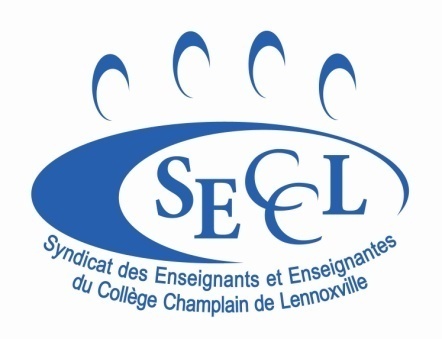 City, Month day, 20xxMr./Mrs. First name Last nameHuman Resources DepartmentChamplain College Lennoxville2580 College StreetSherbrooke, Quebec J1M 2K3 Dear Mr./Mrs. Last name:Subject: Leave with Deferred or Anticipated Pay — article 5-13.00I hereby wish to request leave with deferred or anticipated pay for 6/12 months, in compliance with Article 5-13.00 of the teachers’ collective agreement. I plan to take such leave during the fall/winter 20xx semester.The duration of the plan will be 2 / 3 / 4 / 5 years. During each one of these years, I will be receiving (percentage)% of my salary, beginning in the fall/winter 20xx semester.Sincerely,First name Last nameTitleDepartmentCarbon copy: 	SECCL Union 